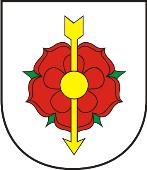 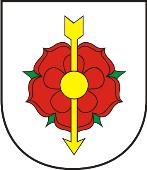           Žiadosť o prijatie dieťaťa na predprimárne vzdelávanie                 Meno a priezvisko dieťaťa.................................................. dátum narodenia......................................... Rodné číslo...............................  miesto narodenia ................................................................................ Adresa trvalého pobytu dieťaťa:   ...................................................... Adresa miesta, kde sa dieťa zdržiava, ak sa nezdržiava na adrese trvalého pobytu:...................................Štátna príslušnosť: .............................  národnosť: ..........................................                                                    Ďalšie dôležité údaje o dieťati (zdravotné znevýhodnenie, iný stravovací režim a pod.) ................................................... ................................................................................................................................................................. Materská škola (adresa ) : Pri Váhu 68/8096 03406 Ružomberok - Černová Záväzný dátum nástupu dieťaťa do materskej školy.............................................................................                Na celodennú/poldennú výchovu a vzdelávanie   ....................................................................................      Meno a priezvisko otca   ......................................................................................................................... Adresa trvalého pobytu  ..........................................................................................................................   Adresa miesta, kde sa zákonný zástupca obvykle zdržiava ak sa nezdržiava na adrese trvalého pobytu  .......................................................Kontakt na účely komunikácie: t.č.................... e-mail: .........................Meno a priezvisko matky........................................................................................................................ Adresa trvalého pobytu  .......................................................................................................................... Adresa miesta, kde sa zákonný zástupca obvykle zdržiava ak sa nezdržiava na adrese trvalého pobytu  ..................................................... Kontakty na účely komunikácie: t.č......................e-mail:.........................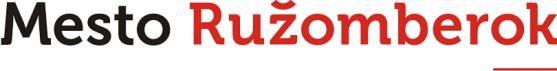 Vyhlásenie zákonného zástupcu  Súčasne sa zaväzujem, že budem pravidelne mesačne platiť príspevok na čiastočnú úhradu výdavkov materskej školy v zmysle § 28 ods. 3 zákona NR SR č. 245/2008 Z.z. o výchove a vzdelávaní a o zmene a doplnení niektorých zákonov a v súlade so VZN Mesta Ružomberok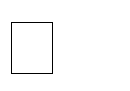  č. 6/2022.  V zmysle zákona č.18/2018 a č.122/2013 Z.z. o ochrane osobných údajov v znení neskorších predpisov súhlasím s použitím a spracovaním osobných údajov.   Vyhlasujem, že údaje uvedené v tejto žiadosti sú pravdivé a že som nezamlčal/a žiadne záväzné skutočnosti, ktoré by mohli ovplyvniť prijatie resp. dochádzku môjho dieťaťa do materskej školy.   Dátum: .......................   Podpis obidvoch  rodičov/zákonných zástupcov    .................................................                                                                                                                           .................................................  Lekárske potvrdenie o zdravotnej spôsobilosti dieťaťa:  Vyjadrenie všeobecného lekára pre deti a dorast o zdravotnej spôsobilosti dieťaťa, vrátane údajov o očkovaní, príp. neočkovaní podľa § 24 ods. 7 zákona NR SR č. 355/2007 Z.z. o ochrane, podpore a rozvoji verejného zdravia a o zmene a doplnení niektorých zákonov.   Meno dieťaťa: ............................................................ dátum narodenia: ...................................................... *Dieťa: je spôsobilé navštevovať materskú školu         nie je spôsobilé navštevovať materskú školu  Poznámka lekára: ...........................................................................................................................................  * ) Nehodiace prečiarknite                                                                   dátum, pečiatka a podpis lekára  Žiadosť v podaná dňa: ..................................  ev. č. ................................. zapísala: .....................................                           Mestský úrad Ružomberok, Námestie A. Hlinku 1, 03401 Ružomberok                                  Tel.: +421 44 431 44 22, fax: +421 44 431 44 29, www.ruzomberok.sk, info@murk.sk  